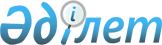 Об утверждении Положения о государственном учреждении "Отдел экономики и бюджетного планирования акимата города Костаная"Постановление акимата города Костаная Костанайской области от 20 апреля 2022 года № 759
      В соответствии со статьей 31 Закона Республики Казахстан "О местном государственном управлении и самоуправлении в Республике Казахстан" и постановлением Правительства Казахстан от 1 сентября 2021 года № 590 "О некоторых вопросах организации деятельности государственных органов и их структурных подразделений", акимат города Костаная ПОСТАНОВЛЯЕТ:
      1. Утвердить прилагаемое Положение о государственном учреждении "Отдел экономики и бюджетного планирования акимата города Костаная".
      2. Государственному учреждению "Отдел экономики и бюджетного планирования акимата города Костаная" в установленном законодательством Республики Казахстан порядке обеспечить:
      1) в течение двадцати календарных дней со дня подписания настоящего постановления направление его копии в электронном виде на казахском и русском языках в филиал республиканского государственного предприятия на праве хозяйственного ведения "Институт законодательства и правовой информации Республики Казахстан" Министерства юстиции Республики Казахстан по Костанайской области для официального опубликования и включения в Эталонный контрольный банк нормативных правовых актов Республики Казахстан;
      2) размещение настоящего постановления на интернет-ресурсе акимата города Костаная после его официального опубликования;
      3) государственную регистрацию вышеуказанного Положения в органах юстиции в установленном законодательством порядке.
      3. Отменить постановление акимата города Костаная от 30 марта 2017 года № 872 "Об утверждении Положения о государственном учреждении "Отдел экономики и бюджетного планирования акимата города Костаная".
      4. Контроль за исполнением настоящего постановления возложить на курирующего заместителя акима города Костаная.
      5. Настоящее постановление вводится в действие со дня его первого официального опубликования. Положение о государственном учреждении "Отдел экономики и бюджетного планирования акимата города Костаная" Глава 1. Общие положения
      1. Государственное учреждение "Отдел экономики и бюджетного планирования акимата города Костаная" (далее - ГУ "Отдел экономики и бюджетного планирования акимата города Костаная") является государственным органом Республики Казахстан, осуществляющим руководство в сфере экономики и бюджетного планирования на территории города Костаная.
      2. ГУ "Отдел экономики и бюджетного планирования акимата города Костаная" ведомств не имеет.
      3. ГУ "Отдел экономики и бюджетного планирования акимата города Костаная" осуществляет свою деятельность в соответствии с Конституцией и законами Республики Казахстан, актами Президента и Правительства Республики Казахстан, иными нормативными правовыми актами, а также настоящим Положением.
      4. ГУ "Отдел экономики и бюджетного планирования акимата города Костаная" является юридическим лицом в организационно - правовой форме государственного учреждения, имеет печать с изображением Государственного Герба Республики Казахстан и штампы со своим наименованием на казахском и русском языках, бланки установленного образца, счета в органах казначейства в соответствии с законодательством Республики Казахстан.
      5. ГУ "Отдел экономики и бюджетного планирования акимата города Костаная" вступает в гражданско - правовые отношения от собственного имени.
      6. ГУ "Отдел экономики и бюджетного планирования акимата города Костаная" имеет право выступать стороной гражданско - правовых отношений от имени государства, если оно уполномочено на это в соответствии с законодательством Республики Казахстан.
      7. ГУ "Отдел экономики и бюджетного планирования акимата города Костаная" по вопросам своей компетенции в установленном законодательством порядке принимает решения, оформляемые приказами руководителя ГУ "Отдел экономики и бюджетного планирования акимата города Костаная" и другими актами, предусмотренными законодательством Республики Казахстан.
      8. Структура и лимит штатной численности ГУ "Отдел экономики и бюджетного планирования акимата города Костаная" утверждаются в соответствии с законодательством Республики Казахстан.
      9. Местонахождение юридического лица: Республика Казахстан, Костанайская область, 110 000, город Костанай, улица Пушкина, 98.
      10. Настоящее положение является учредительным документом ГУ "Отдел экономики и бюджетного планирования акимата города Костаная".
      11. Финансирование деятельности ГУ "Отдел экономики и бюджетного планирования акимата города Костаная" осуществляется из местного бюджета в соответствии с законодательством Республики Казахстан.
      12. ГУ "Отдел экономики и бюджетного планирования акимата города Костаная" запрещается вступать в договорные отношения с субъектами предпринимательства на предмет выполнения обязанностей, являющихся полномочиями ГУ "Отдел экономики и бюджетного планирования акимата города Костаная". Глава 2. Задачи и полномочия государственного органа
      13. Задачи:
      1) разработка стратегии, определение приоритетов и основных направлений социально-экономического развития города;
      2) формирование бюджетной политики города;
      3) мониторинг показателей социально-экономического развития города;
      4) осуществление иных задач, в соответствии с действующим законодательством.
      14. Полномочия:
      1) Права:
      1) вносить в акимат города предложения по основным направлениям социально-экономической политики;
      2) вносить в акимат города предложения по корректировке Программы развития города и Плана мероприятий по ее реализации;
      3) в пределах своей компетенции участвовать в разработке нормативных правовых актов;
      4) в пределах своей компетенции запрашивать и получать в установленном порядке от государственных органов и других организаций необходимые сведения, материалы и документы;
      5) привлекать к работе для осуществления консалтинговых услуг казахстанские и зарубежные юридические и физические лица;
      6) привлекать для проведения экспертиз и консультаций специалистов местных органов государственного управления, а также независимых экспертов;
      7) ГУ "Отдел экономики и бюджетного планирования акимата города Костаная" имеет иные права и обязанности, предоставленные ему действующим законодательством.
      2) Обязанности:
      1) осуществлять мониторинг реализации местными исполнительными органами мероприятий Программы развития города;
      2) в пределах своей компетенции подготавливать и представлять государственным органам информационно-аналитические материалы;
      3) осуществлять деятельность в соответствии с законами Республики Казахстан и нормативными правовыми актами;
      4) вести бухгалтерский учет и финансовую отчетность государственного учреждения в соответствии с действующим законодательством;
      5) обеспечивать сохранность закрепленного за ним коммунального имущества в соответствии с нормативными правовыми актами;
      6) обеспечить гарантированные условия труда и меры социальной защиты работников учреждения;
      7) ГУ "Отдел экономики и бюджетного планирования акимата города Костаная" имеет иные права и обязанности, предоставленные ему действующим законодательством.
      3) Функции
      1) осуществление координации по разработке основных направлений социально-экономической политики;
      2) проведение экономического анализа и прогнозирования основных показателей развития города;
      3) разработка, корректировка и мониторинг реализации Программы развития территории города;
      4) разработка и корректировка Плана мероприятий по реализации Программы развития территории города;
      5) формирование перечня приоритетных бюджетных инвестиционных проектов (программ);
      6) разработка проекта городского бюджета на соответствующий финансовый год и внесение предложений по уточнению, корректировке бюджета;
      7) разработка проекта постановления акимата города о реализации решения маслихата о городском бюджете на соответствующий финансовый год и внесение изменений и дополнений;
      8) подготовка и согласование проектов нормативных правовых и ненормативных актов акимата города Костаная по вопросам, входящим в компетенцию государственного учреждения;
      9) подготовка проектов постановлений акимата города Костаная о лимите и структуре государственных органов акимата города Костаная;
      10) проведение экономической экспертизы местных бюджетных инвестиционных проектов;
      11) подготовка годового мониторинга о ходе реализации бюджетных инвестиционных проектов;
      12) осуществление оценки реализации бюджетных инвестиционных проектов;
      13) в пределах своей компетенции осуществление иных функций в соответствии с действующим законодательством Республики Казахстан. Глава 3. Статус, полномочия первого руководителя государственного органа, коллегиальных органов (при наличии)
      16. Руководство ГУ "Отдел экономики и бюджетного планирования акимата города Костаная" осуществляется первым руководителем, который несет персональную ответственность за выполнение возложенных на ГУ "Отдел экономики и бюджетного планирования акимата города Костаная" задач и осуществление им своих полномочий.
      17. Первый руководитель ГУ "Отдел экономики и бюджетного планирования акимата города Костаная" назначается на должность и освобождается от должности в соответствии с законодательством Республики Казахстан.
      18. Первый руководитель ГУ "Отдел экономики и бюджетного планирования акимата города Костаная" имеет заместителя, который назначается на должность и освобождается от должности в соответствии с законодательством Республики Казахстан.
      19. Полномочия первого руководителя
      Полномочия первого руководителя ГУ "Отдел экономики и бюджетного планирования акимата города Костаная":
      1) организует и руководит работой ГУ "Отдел экономики и бюджетного планирования акимата города Костаная";
      2) несет персональную ответственность за выполнение возложенных на ГУ "Отдел экономики и бюджетного планирования акимата города Костаная" функций, а также за непринятие мер по противодействию коррупции;
      3) назначает на должность и освобождает от должности работников ГУ "Отдел экономики и бюджетного планирования акимата города Костаная" в установленном законодательством порядке;
      4) утверждает штатное расписание ГУ "Отдел экономики и бюджетного планирования акимата города Костаная";
      5) утверждает квалификационные требования к должностям;
      6) издает приказы и дает обязательные для исполнения работниками ГУ "Отдел экономики и бюджетного планирования акимата города Костаная" указания;
      7) представляет интересы ГУ "Отдел экономики и бюджетного планирования акимата города Костаная" во всех организациях;
      8) в установленном законодательством порядке принимает меры поощрения и налагает дисциплинарные взыскания на сотрудников ГУ "Отдел экономики и бюджетного планирования акимата города Костаная";
      9) утверждает порядок и планы ГУ "Отдел экономики и бюджетного планирования акимата города Костаная" по командировкам, стажировкам;
      10) обладает правом первой подписи финансовых документов;
      11) заключает договоры;
      12) выдает доверенности;
      13) при подготовке проектов актов акимата определяет, является ли он ненормативным правовым актом или нормативным правовым актом в соответствии с Законом Республики Казахстан "О правовых актах";
      14) осуществляет непосредственный контроль за ходом разработки, принятием и последующей государственной регистрации проектов нормативных правовых актов акимата органом разработчиком которых является государственное учреждение;
      15) несет персональную ответственность за своевременную, качественную разработку, оформление и представление проектов в акимат в установленные сроки, а также за аутентичность текстов проектов на государственном и русском языках;
      16) осуществляет иные функции, в соответствии с действующим законодательством.
      Исполнение полномочий первого руководителя ГУ "Отдел экономики и бюджетного планирования акимата города Костаная" в период его отсутствия осуществляется лицом, его замещающим в соответствии с действующим законодательством.
      20. Первый руководитель определяет полномочия своего заместителя в соответствии с действующим законодательством. Глава 4. Имущество государственного органа
      21. ГУ "Отдел экономики и бюджетного планирования акимата города Костаная" может иметь на праве оперативного управления обособленное имущество в случаях, предусмотренных законодательством.
      Имущество ГУ "Отдел экономики и бюджетного планирования акимата города Костаная" формируется за счет имущества, переданного ему собственником, а также имущества (включая денежные доходы), приобретенного в результате собственной деятельности и иных источников, не запрещенных законодательством Республики Казахстан.
      22. Имущество, закрепленное за ГУ "Отдел экономики и бюджетного планирования акимата города Костаная", относится к коммунальной собственности.
      23. ГУ "Отдел экономики и бюджетного планирования акимата города Костаная" не вправе самостоятельно отчуждать или иным способом распоряжаться закрепленным за ним имуществом и имуществом, приобретенным за счет средств, выданных ему по плану финансирования, если иное не установлено законодательством. Глава 5. Реорганизация и упразднение государственного органа
      24. Реорганизация и упразднение ГУ "Отдел экономики и бюджетного планирования акимата города Костаная" осуществляются в соответствии с законодательством Республики Казахстан.
					© 2012. РГП на ПХВ «Институт законодательства и правовой информации Республики Казахстан» Министерства юстиции Республики Казахстан
				
      Аким города Костаная 

М. Жундубаев
Утвержденопостановлением акиматагорода Костанаяот "20" апреля 2022 года№ 759